St Peter’s church,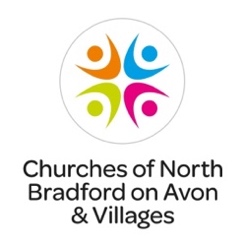 Monkton FarleighDATES FOR YOUR DIARY7:30pm on Saturday, 29th July 
Opus 5 Woodwind Quintet concert, £10 including a glass of wine.Call 01225 851485 for tickets

Sunday, 3rd September in afternoon 
Choral concert by Canzona, a local choir, followed by tea and cakes. Donations on the door7:30pm on Saturday, 14th October 
Bath Male Choir concert at St James church, South Wraxall.This is a fundraising event for both St Peter’s and St James churches.Tickets £10 - call 01225 858412 